Witajcie „ Pszczółki” dzisiaj mam dla was karty pracy i praca plastyczna do wykonania.ŻYCZĘ UDANEJ ZABAWY MJ.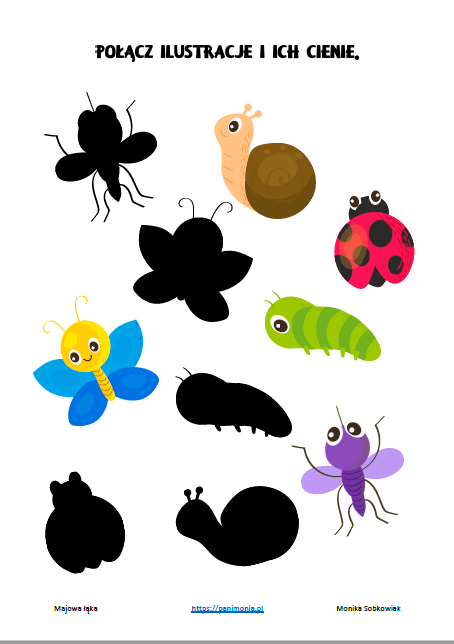 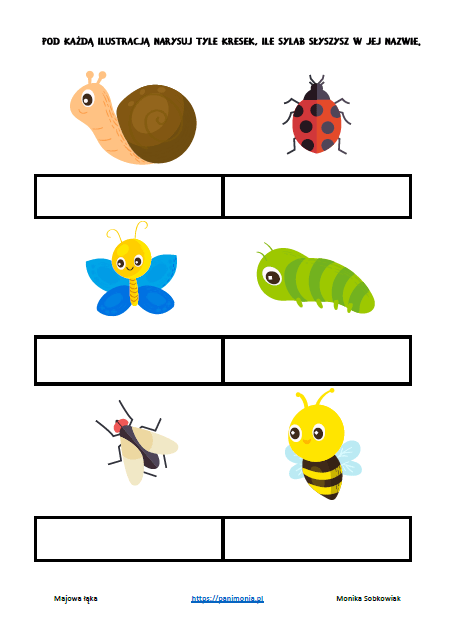 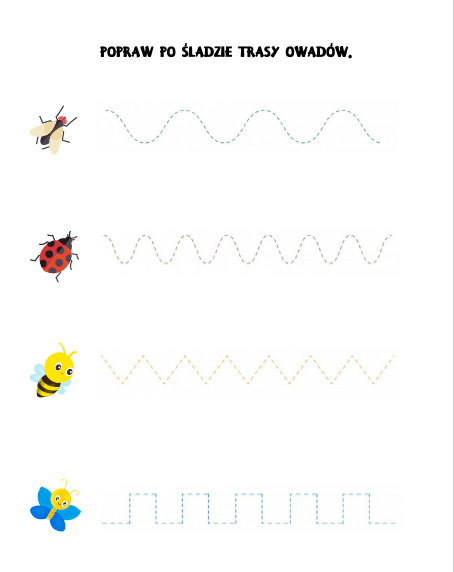 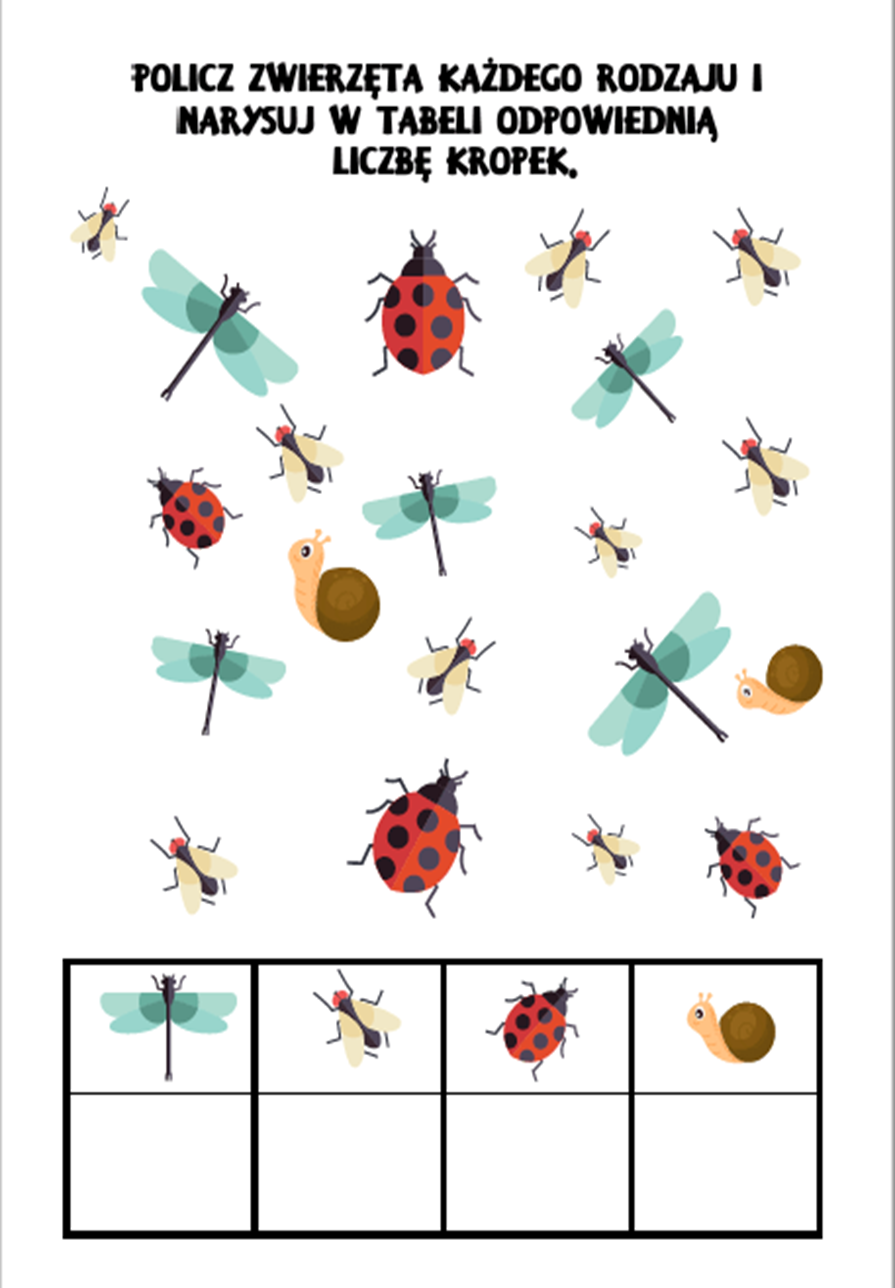 2. ZADANIE WYKONAJCIE PRACE PLASTYCZNĄ „Zwierzątko na łace” DOWOLNĄ TECHNIKĄ OTO KILKA PROPOZYCJI.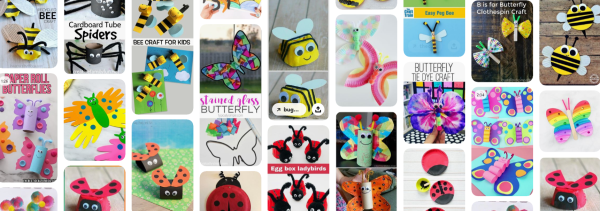 